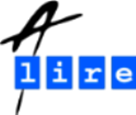 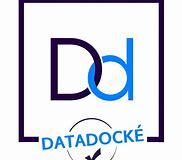 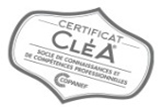 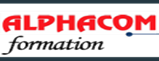 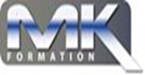 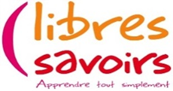 VISAS3 en 1, Ecocitoyen, Pronumérique VISAS3 en 1, Ecocitoyen, Pronumérique VISAS3 en 1, Ecocitoyen, Pronumérique VISAS3 en 1, Ecocitoyen, Pronumérique VISAS3 en 1, Ecocitoyen, Pronumérique VISAS3 en 1, Ecocitoyen, Pronumérique VISAS3 en 1, Ecocitoyen, Pronumérique VISAS3 en 1, Ecocitoyen, Pronumérique VISAS3 en 1, Ecocitoyen, Pronumérique VISAS3 en 1, Ecocitoyen, Pronumérique ORGANISMEORGANISMEORGANISMESiège : A.L.I.R.E. – 133 rue Michel Bégon – 41000 BLOIS 02 47 25 85 42 - Fax 02 54 42 91 97 – Email : contact@alireformation.frMonsieur Fioyi AYIKON – Directeur A.L.I.R.E.Siège : A.L.I.R.E. – 133 rue Michel Bégon – 41000 BLOIS 02 47 25 85 42 - Fax 02 54 42 91 97 – Email : contact@alireformation.frMonsieur Fioyi AYIKON – Directeur A.L.I.R.E.Siège : A.L.I.R.E. – 133 rue Michel Bégon – 41000 BLOIS 02 47 25 85 42 - Fax 02 54 42 91 97 – Email : contact@alireformation.frMonsieur Fioyi AYIKON – Directeur A.L.I.R.E.Siège : A.L.I.R.E. – 133 rue Michel Bégon – 41000 BLOIS 02 47 25 85 42 - Fax 02 54 42 91 97 – Email : contact@alireformation.frMonsieur Fioyi AYIKON – Directeur A.L.I.R.E.Siège : A.L.I.R.E. – 133 rue Michel Bégon – 41000 BLOIS 02 47 25 85 42 - Fax 02 54 42 91 97 – Email : contact@alireformation.frMonsieur Fioyi AYIKON – Directeur A.L.I.R.E.Siège : A.L.I.R.E. – 133 rue Michel Bégon – 41000 BLOIS 02 47 25 85 42 - Fax 02 54 42 91 97 – Email : contact@alireformation.frMonsieur Fioyi AYIKON – Directeur A.L.I.R.E.Siège : A.L.I.R.E. – 133 rue Michel Bégon – 41000 BLOIS 02 47 25 85 42 - Fax 02 54 42 91 97 – Email : contact@alireformation.frMonsieur Fioyi AYIKON – Directeur A.L.I.R.E.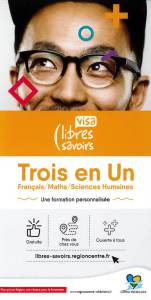 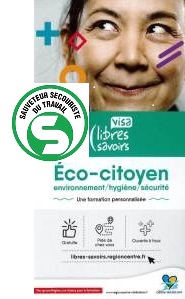 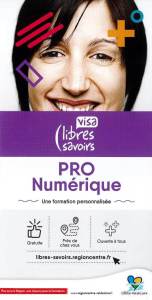 LIEUXLIEUXLIEUX133 rue Michel Bégon – 41000 BLOIS 133 rue Michel Bégon – 41000 BLOIS 133 rue Michel Bégon – 41000 BLOIS 133 rue Michel Bégon – 41000 BLOIS 133 rue Michel Bégon – 41000 BLOIS 133 rue Michel Bégon – 41000 BLOIS 133 rue Michel Bégon – 41000 BLOIS PROFIL DU PUBLIC CONCERNEPROFIL DU PUBLIC CONCERNEPROFIL DU PUBLIC CONCERNEToute personne de plus de 16 ans sortie du système scolaire, demandeur d’emploi en prioritéToute personne de plus de 16 ans sortie du système scolaire, demandeur d’emploi en prioritéToute personne de plus de 16 ans sortie du système scolaire, demandeur d’emploi en prioritéToute personne de plus de 16 ans sortie du système scolaire, demandeur d’emploi en prioritéToute personne de plus de 16 ans sortie du système scolaire, demandeur d’emploi en prioritéToute personne de plus de 16 ans sortie du système scolaire, demandeur d’emploi en prioritéToute personne de plus de 16 ans sortie du système scolaire, demandeur d’emploi en prioritéPRESCRIPTEURSPRESCRIPTEURSPRESCRIPTEURSPôle Emploi, Mission Locale, CIAS, MDCS, Maison des Animations, CAP EMPLOIPôle Emploi, Mission Locale, CIAS, MDCS, Maison des Animations, CAP EMPLOIPôle Emploi, Mission Locale, CIAS, MDCS, Maison des Animations, CAP EMPLOIPôle Emploi, Mission Locale, CIAS, MDCS, Maison des Animations, CAP EMPLOIPôle Emploi, Mission Locale, CIAS, MDCS, Maison des Animations, CAP EMPLOIPôle Emploi, Mission Locale, CIAS, MDCS, Maison des Animations, CAP EMPLOIPôle Emploi, Mission Locale, CIAS, MDCS, Maison des Animations, CAP EMPLOIFINANCEURFINANCEURFINANCEUR« Formation intégralement financée par la Région Centre-Val de Loire »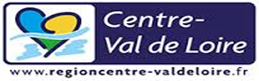 « Formation intégralement financée par la Région Centre-Val de Loire »« Formation intégralement financée par la Région Centre-Val de Loire »« Formation intégralement financée par la Région Centre-Val de Loire »« Formation intégralement financée par la Région Centre-Val de Loire »« Formation intégralement financée par la Région Centre-Val de Loire »« Formation intégralement financée par la Région Centre-Val de Loire »DUREE DE L’ACTIONDUREE DE L’ACTIONDUREE DE L’ACTIONDU 12/09/2018 AU 21/12/2018 (150 heures minimum)DU 12/09/2018 AU 21/12/2018 (150 heures minimum)DU 12/09/2018 AU 21/12/2018 (150 heures minimum)DU 12/09/2018 AU 21/12/2018 (150 heures minimum)DU 12/09/2018 AU 21/12/2018 (150 heures minimum)DU 12/09/2018 AU 21/12/2018 (150 heures minimum)DU 12/09/2018 AU 21/12/2018 (150 heures minimum)INFORMATION COLLECTIVE :LE MERCREDI 12 SEPTEMBRE 2018 à 9h 133 rue Michel Bégon – 41000 BLOISContact Formateur : VINCENT MASSONHoraires de formation :Les mercredis de 9h à 12h et vendredis de 13h30 à 16h30INFORMATION COLLECTIVE :LE MERCREDI 12 SEPTEMBRE 2018 à 9h 133 rue Michel Bégon – 41000 BLOISContact Formateur : VINCENT MASSONHoraires de formation :Les mercredis de 9h à 12h et vendredis de 13h30 à 16h30INFORMATION COLLECTIVE :LE MERCREDI 12 SEPTEMBRE 2018 à 9h 133 rue Michel Bégon – 41000 BLOISContact Formateur : VINCENT MASSONHoraires de formation :Les mercredis de 9h à 12h et vendredis de 13h30 à 16h30INFORMATION COLLECTIVE :LE MERCREDI 12 SEPTEMBRE 2018 à 9h 133 rue Michel Bégon – 41000 BLOISContact Formateur : VINCENT MASSONHoraires de formation :Les mercredis de 9h à 12h et vendredis de 13h30 à 16h30INFORMATION COLLECTIVE :LE MERCREDI 12 SEPTEMBRE 2018 à 9h 133 rue Michel Bégon – 41000 BLOISContact Formateur : VINCENT MASSONHoraires de formation :Les mercredis de 9h à 12h et vendredis de 13h30 à 16h30INFORMATION COLLECTIVE :LE MERCREDI 12 SEPTEMBRE 2018 à 9h 133 rue Michel Bégon – 41000 BLOISContact Formateur : VINCENT MASSONHoraires de formation :Les mercredis de 9h à 12h et vendredis de 13h30 à 16h30INFORMATION COLLECTIVE :LE MERCREDI 12 SEPTEMBRE 2018 à 9h 133 rue Michel Bégon – 41000 BLOISContact Formateur : VINCENT MASSONHoraires de formation :Les mercredis de 9h à 12h et vendredis de 13h30 à 16h30VISA 3 en 1 CENTRE  Français, Mathématiques, Logique VISA 3 en 1 CENTRE  Français, Mathématiques, Logique ORGANISMESiège : A.L.I.R.E. – 133 rue Michel Bégon – 41000 BLOIS 02 47 25 85 42 - Fax 02 54 42 91 97 – Email : contact@alireformation.frMonsieur Fioyi AYIKON – Directeur A.L.I.R.E.OBJECTIFS DE LA FORMATIONLe VISA 3 en 1 permet par des activités individualisées et pratiques :Maîtriser les savoirs de base : communication écrite et orale, mathématiques et raisonnement logiqueDévelopper des capacités à analyser, déduire, s’organiser, apprendre à apprendreD’être autonome dans les situations les plus diverses et les plus courantes de la vie professionnelleCe Visa recouvre les actes de la vie sociale et professionnelle.Ses objectifs :Communiquer en  Français écouter et comprendre, s’exprimer à l’oral, lire, écrire, décrire – formuler Utiliser les  règles de base de calcul et du raisonnement mathématiques se repérer dans l’univers des nombres, résoudre un problème mettant en jeu une ou plusieurs opérations, lire et calculer les unités de mesure, de temps et des quantités, se repérer dans l’espace, restituer oralement un raisonnement mathématique, Renforcer ses compétences linguistiques, mathématiques, informatiquesPréparer l’entrée dans d’autres formations (CléA, certifiantes, qualifiantes, etc…)DESCRIPTIF DE LA FORMATIONAprès un entretien de positionnement, les contenus de formation seront individualisés en fonction de votre objectif.Approfondissement des outils linguistiques et mathématiques en vue : d’intégrer une formation.de faciliter la recherche d’emploi.de préparer un concours.….LIEUX133 rue Michel Bégon – 41000 BLOIS PROFIL DU PUBLIC CONCERNEToute personne de plus de 16 ans sortie du système scolaire, demandeur d’emploi en prioritéPRESCRIPTEURSPôle Emploi, Mission Locale, CIAS, MDCS, Maison des Animations, CAP EMPLOIFINANCEUR« Formation intégralement financée par la Région Centre-Val de Loire »DUREE DE L’ACTIONDU 12/09/2018 AU 21/12/2018  (80 heures minimum)INFORMATION COLLECTIVE :LE MERCREDI 12 SEPTEMBRE 2018 à 9h 133 rue Michel Bégon – 41000 BLOISContact Formateur : VINCENT MASSONHoraires de formation :Les mercredis de 9h à 12h et vendredis de 13h30 à 16h30HYGIENE ET SECURITE EN ENTREPRISE  VISA ECO-CITOYEN CENTRE  Certificat Sauveteur Secouriste du Travail HYGIENE ET SECURITE EN ENTREPRISE  VISA ECO-CITOYEN CENTRE  Certificat Sauveteur Secouriste du Travail HYGIENE ET SECURITE EN ENTREPRISE  VISA ECO-CITOYEN CENTRE  Certificat Sauveteur Secouriste du Travail HYGIENE ET SECURITE EN ENTREPRISE  VISA ECO-CITOYEN CENTRE  Certificat Sauveteur Secouriste du Travail HYGIENE ET SECURITE EN ENTREPRISE  VISA ECO-CITOYEN CENTRE  Certificat Sauveteur Secouriste du Travail HYGIENE ET SECURITE EN ENTREPRISE  VISA ECO-CITOYEN CENTRE  Certificat Sauveteur Secouriste du Travail HYGIENE ET SECURITE EN ENTREPRISE  VISA ECO-CITOYEN CENTRE  Certificat Sauveteur Secouriste du Travail HYGIENE ET SECURITE EN ENTREPRISE  VISA ECO-CITOYEN CENTRE  Certificat Sauveteur Secouriste du Travail HYGIENE ET SECURITE EN ENTREPRISE  VISA ECO-CITOYEN CENTRE  Certificat Sauveteur Secouriste du Travail ORGANISMEORGANISMEORGANISMESiège : A.L.I.R.E. – 133 rue Michel Bégon – 41000 BLOIS 02 47 25 85 42 - Fax 02 54 42 91 97 – Email : contact@alireformation.frMonsieur Fioyi AYIKON – Directeur A.L.I.R.E.Siège : A.L.I.R.E. – 133 rue Michel Bégon – 41000 BLOIS 02 47 25 85 42 - Fax 02 54 42 91 97 – Email : contact@alireformation.frMonsieur Fioyi AYIKON – Directeur A.L.I.R.E.Siège : A.L.I.R.E. – 133 rue Michel Bégon – 41000 BLOIS 02 47 25 85 42 - Fax 02 54 42 91 97 – Email : contact@alireformation.frMonsieur Fioyi AYIKON – Directeur A.L.I.R.E.Siège : A.L.I.R.E. – 133 rue Michel Bégon – 41000 BLOIS 02 47 25 85 42 - Fax 02 54 42 91 97 – Email : contact@alireformation.frMonsieur Fioyi AYIKON – Directeur A.L.I.R.E.Siège : A.L.I.R.E. – 133 rue Michel Bégon – 41000 BLOIS 02 47 25 85 42 - Fax 02 54 42 91 97 – Email : contact@alireformation.frMonsieur Fioyi AYIKON – Directeur A.L.I.R.E.Siège : A.L.I.R.E. – 133 rue Michel Bégon – 41000 BLOIS 02 47 25 85 42 - Fax 02 54 42 91 97 – Email : contact@alireformation.frMonsieur Fioyi AYIKON – Directeur A.L.I.R.E.OBJECTIFS DE LA FORMATION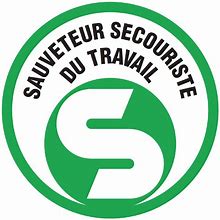 OBJECTIFS DE LA FORMATIONOBJECTIFS DE LA FORMATIONLe VISA ECO-CITOYEN dispensé par un formateur certifié INRS S.S.T et P.R.A.P. permet :d’obtenir ou de renouveler le certificat Sauveteur Secouriste du Travaild’être une réponse au besoin de maîtriser un comportement citoyen    être une suite dans un parcours global, en proposant une thématique citoyenne         permettant le renforcement des acquis d’autres visasCe Visa recouvre les actes de la vie sociale et professionnelle.Ses objectifs :   Maîtriser les gestes de premiers secours et les risques professionnels et personnels. Adopter des comportements de consommateur et/ou de salarié citoyen.   Protéger les ressources naturelles (énergie, eau, air) ; connaître les grands enjeux      écologiques…   Renforcer ses compétences linguistiques, mathématiques, informatiques   Respecter un règlement sécurité, hygiène, environnement, une procédure qualitéLe VISA ECO-CITOYEN dispensé par un formateur certifié INRS S.S.T et P.R.A.P. permet :d’obtenir ou de renouveler le certificat Sauveteur Secouriste du Travaild’être une réponse au besoin de maîtriser un comportement citoyen    être une suite dans un parcours global, en proposant une thématique citoyenne         permettant le renforcement des acquis d’autres visasCe Visa recouvre les actes de la vie sociale et professionnelle.Ses objectifs :   Maîtriser les gestes de premiers secours et les risques professionnels et personnels. Adopter des comportements de consommateur et/ou de salarié citoyen.   Protéger les ressources naturelles (énergie, eau, air) ; connaître les grands enjeux      écologiques…   Renforcer ses compétences linguistiques, mathématiques, informatiques   Respecter un règlement sécurité, hygiène, environnement, une procédure qualitéLe VISA ECO-CITOYEN dispensé par un formateur certifié INRS S.S.T et P.R.A.P. permet :d’obtenir ou de renouveler le certificat Sauveteur Secouriste du Travaild’être une réponse au besoin de maîtriser un comportement citoyen    être une suite dans un parcours global, en proposant une thématique citoyenne         permettant le renforcement des acquis d’autres visasCe Visa recouvre les actes de la vie sociale et professionnelle.Ses objectifs :   Maîtriser les gestes de premiers secours et les risques professionnels et personnels. Adopter des comportements de consommateur et/ou de salarié citoyen.   Protéger les ressources naturelles (énergie, eau, air) ; connaître les grands enjeux      écologiques…   Renforcer ses compétences linguistiques, mathématiques, informatiques   Respecter un règlement sécurité, hygiène, environnement, une procédure qualitéLe VISA ECO-CITOYEN dispensé par un formateur certifié INRS S.S.T et P.R.A.P. permet :d’obtenir ou de renouveler le certificat Sauveteur Secouriste du Travaild’être une réponse au besoin de maîtriser un comportement citoyen    être une suite dans un parcours global, en proposant une thématique citoyenne         permettant le renforcement des acquis d’autres visasCe Visa recouvre les actes de la vie sociale et professionnelle.Ses objectifs :   Maîtriser les gestes de premiers secours et les risques professionnels et personnels. Adopter des comportements de consommateur et/ou de salarié citoyen.   Protéger les ressources naturelles (énergie, eau, air) ; connaître les grands enjeux      écologiques…   Renforcer ses compétences linguistiques, mathématiques, informatiques   Respecter un règlement sécurité, hygiène, environnement, une procédure qualitéLe VISA ECO-CITOYEN dispensé par un formateur certifié INRS S.S.T et P.R.A.P. permet :d’obtenir ou de renouveler le certificat Sauveteur Secouriste du Travaild’être une réponse au besoin de maîtriser un comportement citoyen    être une suite dans un parcours global, en proposant une thématique citoyenne         permettant le renforcement des acquis d’autres visasCe Visa recouvre les actes de la vie sociale et professionnelle.Ses objectifs :   Maîtriser les gestes de premiers secours et les risques professionnels et personnels. Adopter des comportements de consommateur et/ou de salarié citoyen.   Protéger les ressources naturelles (énergie, eau, air) ; connaître les grands enjeux      écologiques…   Renforcer ses compétences linguistiques, mathématiques, informatiques   Respecter un règlement sécurité, hygiène, environnement, une procédure qualitéLe VISA ECO-CITOYEN dispensé par un formateur certifié INRS S.S.T et P.R.A.P. permet :d’obtenir ou de renouveler le certificat Sauveteur Secouriste du Travaild’être une réponse au besoin de maîtriser un comportement citoyen    être une suite dans un parcours global, en proposant une thématique citoyenne         permettant le renforcement des acquis d’autres visasCe Visa recouvre les actes de la vie sociale et professionnelle.Ses objectifs :   Maîtriser les gestes de premiers secours et les risques professionnels et personnels. Adopter des comportements de consommateur et/ou de salarié citoyen.   Protéger les ressources naturelles (énergie, eau, air) ; connaître les grands enjeux      écologiques…   Renforcer ses compétences linguistiques, mathématiques, informatiques   Respecter un règlement sécurité, hygiène, environnement, une procédure qualitéDESCRIPTIF DE LA FORMATIONDESCRIPTIF DE LA FORMATIONDESCRIPTIF DE LA FORMATIONLes contenus de formation seront proposés dans le cadre d’une démarche « Recherche Active »Exemple : Visite d'entreprises en lien avec les thématiques du visa :Objectifs : Identification des situations à risques                  Identification des outils de prévention                  Découverte de différents fonctionnements d’entreprisesModalités : En amont de la visite, en centre, les stagiaires construisent une grille de visite.                   Pendant la visite, ils renseignent cette fiche à partir des observations et de la                                   présentation faite par le responsable entreprise.                    En aval de la visite, en centre, les stagiaires complètent le document "synthèse" à partir des observations réalisées et échangent sur la visite.Les contenus de formation seront proposés dans le cadre d’une démarche « Recherche Active »Exemple : Visite d'entreprises en lien avec les thématiques du visa :Objectifs : Identification des situations à risques                  Identification des outils de prévention                  Découverte de différents fonctionnements d’entreprisesModalités : En amont de la visite, en centre, les stagiaires construisent une grille de visite.                   Pendant la visite, ils renseignent cette fiche à partir des observations et de la                                   présentation faite par le responsable entreprise.                    En aval de la visite, en centre, les stagiaires complètent le document "synthèse" à partir des observations réalisées et échangent sur la visite.Les contenus de formation seront proposés dans le cadre d’une démarche « Recherche Active »Exemple : Visite d'entreprises en lien avec les thématiques du visa :Objectifs : Identification des situations à risques                  Identification des outils de prévention                  Découverte de différents fonctionnements d’entreprisesModalités : En amont de la visite, en centre, les stagiaires construisent une grille de visite.                   Pendant la visite, ils renseignent cette fiche à partir des observations et de la                                   présentation faite par le responsable entreprise.                    En aval de la visite, en centre, les stagiaires complètent le document "synthèse" à partir des observations réalisées et échangent sur la visite.Les contenus de formation seront proposés dans le cadre d’une démarche « Recherche Active »Exemple : Visite d'entreprises en lien avec les thématiques du visa :Objectifs : Identification des situations à risques                  Identification des outils de prévention                  Découverte de différents fonctionnements d’entreprisesModalités : En amont de la visite, en centre, les stagiaires construisent une grille de visite.                   Pendant la visite, ils renseignent cette fiche à partir des observations et de la                                   présentation faite par le responsable entreprise.                    En aval de la visite, en centre, les stagiaires complètent le document "synthèse" à partir des observations réalisées et échangent sur la visite.Les contenus de formation seront proposés dans le cadre d’une démarche « Recherche Active »Exemple : Visite d'entreprises en lien avec les thématiques du visa :Objectifs : Identification des situations à risques                  Identification des outils de prévention                  Découverte de différents fonctionnements d’entreprisesModalités : En amont de la visite, en centre, les stagiaires construisent une grille de visite.                   Pendant la visite, ils renseignent cette fiche à partir des observations et de la                                   présentation faite par le responsable entreprise.                    En aval de la visite, en centre, les stagiaires complètent le document "synthèse" à partir des observations réalisées et échangent sur la visite.Les contenus de formation seront proposés dans le cadre d’une démarche « Recherche Active »Exemple : Visite d'entreprises en lien avec les thématiques du visa :Objectifs : Identification des situations à risques                  Identification des outils de prévention                  Découverte de différents fonctionnements d’entreprisesModalités : En amont de la visite, en centre, les stagiaires construisent une grille de visite.                   Pendant la visite, ils renseignent cette fiche à partir des observations et de la                                   présentation faite par le responsable entreprise.                    En aval de la visite, en centre, les stagiaires complètent le document "synthèse" à partir des observations réalisées et échangent sur la visite.LIEUXLIEUXLIEUX133 rue Michel Bégon – 41000 BLOIS 133 rue Michel Bégon – 41000 BLOIS 133 rue Michel Bégon – 41000 BLOIS 133 rue Michel Bégon – 41000 BLOIS 133 rue Michel Bégon – 41000 BLOIS 133 rue Michel Bégon – 41000 BLOIS PROFIL DU PUBLIC CONCERNEPROFIL DU PUBLIC CONCERNEPROFIL DU PUBLIC CONCERNEToute personne de plus de 16 ans sortie du système scolaire, demandeur d’emploi en prioritéToute personne de plus de 16 ans sortie du système scolaire, demandeur d’emploi en prioritéToute personne de plus de 16 ans sortie du système scolaire, demandeur d’emploi en prioritéToute personne de plus de 16 ans sortie du système scolaire, demandeur d’emploi en prioritéToute personne de plus de 16 ans sortie du système scolaire, demandeur d’emploi en prioritéToute personne de plus de 16 ans sortie du système scolaire, demandeur d’emploi en prioritéPRESCRIPTEURSPRESCRIPTEURSPRESCRIPTEURSPôle Emploi, Mission Locale, CIAS, MDCS, Maison des Animations, CAP EMPLOIPôle Emploi, Mission Locale, CIAS, MDCS, Maison des Animations, CAP EMPLOIPôle Emploi, Mission Locale, CIAS, MDCS, Maison des Animations, CAP EMPLOIPôle Emploi, Mission Locale, CIAS, MDCS, Maison des Animations, CAP EMPLOIPôle Emploi, Mission Locale, CIAS, MDCS, Maison des Animations, CAP EMPLOIPôle Emploi, Mission Locale, CIAS, MDCS, Maison des Animations, CAP EMPLOIFINANCEURFINANCEURFINANCEUR« Formation intégralement financée par la Région Centre-Val de Loire »« Formation intégralement financée par la Région Centre-Val de Loire »« Formation intégralement financée par la Région Centre-Val de Loire »« Formation intégralement financée par la Région Centre-Val de Loire »« Formation intégralement financée par la Région Centre-Val de Loire »« Formation intégralement financée par la Région Centre-Val de Loire »DUREE DE L’ACTIONDUREE DE L’ACTIONDUREE DE L’ACTIONDU 12/09/2018 AU 21/12/2018 (30 heures minimum)DU 12/09/2018 AU 21/12/2018 (30 heures minimum)DU 12/09/2018 AU 21/12/2018 (30 heures minimum)DU 12/09/2018 AU 21/12/2018 (30 heures minimum)DU 12/09/2018 AU 21/12/2018 (30 heures minimum)DU 12/09/2018 AU 21/12/2018 (30 heures minimum)INFORMATION COLLECTIVE :LE MERCREDI 12 SEPTEMBRE 2018 à 9h 133 rue Michel Bégon – 41000 BLOISContact Formateur : VINCENT MASSONHoraires de formation :Les mercredis de 9h à 12h et vendredis de 13h30 à 16h30INFORMATION COLLECTIVE :LE MERCREDI 12 SEPTEMBRE 2018 à 9h 133 rue Michel Bégon – 41000 BLOISContact Formateur : VINCENT MASSONHoraires de formation :Les mercredis de 9h à 12h et vendredis de 13h30 à 16h30INFORMATION COLLECTIVE :LE MERCREDI 12 SEPTEMBRE 2018 à 9h 133 rue Michel Bégon – 41000 BLOISContact Formateur : VINCENT MASSONHoraires de formation :Les mercredis de 9h à 12h et vendredis de 13h30 à 16h30INFORMATION COLLECTIVE :LE MERCREDI 12 SEPTEMBRE 2018 à 9h 133 rue Michel Bégon – 41000 BLOISContact Formateur : VINCENT MASSONHoraires de formation :Les mercredis de 9h à 12h et vendredis de 13h30 à 16h30INFORMATION COLLECTIVE :LE MERCREDI 12 SEPTEMBRE 2018 à 9h 133 rue Michel Bégon – 41000 BLOISContact Formateur : VINCENT MASSONHoraires de formation :Les mercredis de 9h à 12h et vendredis de 13h30 à 16h30INFORMATION COLLECTIVE :LE MERCREDI 12 SEPTEMBRE 2018 à 9h 133 rue Michel Bégon – 41000 BLOISContact Formateur : VINCENT MASSONHoraires de formation :Les mercredis de 9h à 12h et vendredis de 13h30 à 16h30VISA PRONUMERIQUE CENTRE  UTILISER LES TECHNIQUES USUELLES DE L’INFORMATION ET DE LA COMMUNICATION NUMERIQUEVISA PRONUMERIQUE CENTRE  UTILISER LES TECHNIQUES USUELLES DE L’INFORMATION ET DE LA COMMUNICATION NUMERIQUEORGANISMESiège : A.L.I.R.E. – 133 rue Michel Bégon – 41000 BLOIS 02 47 25 85 42 - Fax 02 54 42 91 97 – Email : contact@alireformation.frMonsieur Fioyi AYIKON – Directeur A.L.I.R.E.OBJECTIFS DE LA FORMATIONLe VISA PRO-NUMERIQUE permet par des activités individualisées et pratiques :de découvrir les outils numériques (ordinateur, tablette, smartphone,…)de développer ses connaissances et compétences numériques (messagerie, logiciels,...)    être une suite dans un parcours global, en proposant d’acquérir une autonomie numérique permettant le renforcement des acquis d’autres visas.Ses objectifs :   Connaitre son environnement et les fonctions de base pour utiliser un ordinateur. Saisir et mettre en forme du texte - Gérer des documents.   Se repérer dans l'environnement internet et effectuer une recherche sur le web.   Utiliser la fonction de messagerie.   Utiliser des logiciels professionnels (Word, Excel, Power Point, Publisher, ….)DESCRIPTIF DE LA FORMATIONAprès un entretien de positionnement, les contenus de formation seront individualisés en fonction de votre objectif.Exemple 1 : Approfondissement des outils informatiques en vue d’intégrer une formation comptable :Activités : Révision des outils numériques suivant besoin                   Activités sur Excel de base sur l’environnement et les formules                  Activités sur Excel d’approfondissement sur les formules                  Activités sur des logiciels professionnels suivant besoin (Word, Power Point, Publisher, …)Exemple 2 : Découverte ou approfondissement des outils informatiques en vue de faciliter la recherche d’emploi :Activités : Révision des outils numériques suivant besoin                   Activités sur Word (environnement, réalisations CV, lettres de motivations,…)                   Activités sur les outils numériques de communication (messagerie, partage des CV et profils professionnels, sites d’emploi...)                  Activités sur des logiciels professionnels suivant besoin (Word, Excel, Power Point, Publisher, …)LIEUX133 rue Michel Bégon – 41000 BLOIS PROFIL DU PUBLIC CONCERNEToute personne de plus de 16 ans sortie du système scolaire, demandeur d’emploi en prioritéPRESCRIPTEURSPôle Emploi, Mission Locale, CIAS, MDCS, Maison des Animations, CAP EMPLOIFINANCEUR« Formation intégralement financée par la Région Centre-Val de Loire »DUREE DE L’ACTIONDU 12/09/2018 AU 21/12/2018 (40 heures minimum)INFORMATION COLLECTIVE :LE MERCREDI 12 SEPTEMBRE 2018 à 9h 133 rue Michel Bégon – 41000 BLOISContact Formateur : VINCENT MASSONHoraires de formation :Les mercredis de 9h à 12h et vendredis de 13h30 à 16h30